ZP/57/2024		Załącznik nr 2 do SWZ 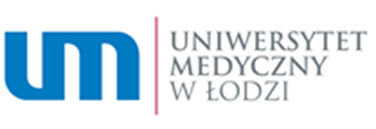 PAKIET IPAKIET IPRZEDMIOT ZAMÓWIENIAPRZEDMIOT ZAMÓWIENIAPOZ. 1 – SOFA 3 - OSOBOWALICZBA (SZT.)1 Sofa 3 osobowa z podłokietnikami, o wymiarach: całkowita szerokość:  1900 mm, szerokość siedziska: 1650 mm, głębokość: 750 mm, głębokość siedziska: 500 mm, wysokość całkowita 700 mm, siedzisko na wysokości 440 mm. Na siedzisku i oparciu sprężyny 120mm i 75 mm typu Bonnell ,po bokach  chromowane nogi wykonane ze stali w kształcie odwróconej litery „U”, o wymiarach 80x10mm, brak przeszyć materiału na siedzisku, podłokietniki szerokości ok. 120 mm, konstrukcja sofy ma być  oparta jest na drewnianym klejonym i skręcanym stelażu wykonanym z elementów drewna litego/ sklejki/płyty pilśniowej/płyty wiórowej, siedzisko i oparcie ma być obłożone płytami pianowymi, formatkami gąbki ciętej o gęstości 35kg/m3 i grubości 40, 50, 20, 10 mm, oparcie lekko wychodzące powyżej podłokietników, siedzisko lekko wysunięte przed podłokietniki,  stopki z tworzywa sztucznego. Parametry tkaniny wykończeniowej: gramatura 1050g/m, cykle Martindale >800 000, grubość 1mm, łatwozmywalność. ( +- 5 mm ) wymiaryKolory do potwierdzenia z bezpośrednim odbiorcą. Poniżej przykładowa wizualizacja.  Sofa 3 osobowa z podłokietnikami, o wymiarach: całkowita szerokość:  1900 mm, szerokość siedziska: 1650 mm, głębokość: 750 mm, głębokość siedziska: 500 mm, wysokość całkowita 700 mm, siedzisko na wysokości 440 mm. Na siedzisku i oparciu sprężyny 120mm i 75 mm typu Bonnell ,po bokach  chromowane nogi wykonane ze stali w kształcie odwróconej litery „U”, o wymiarach 80x10mm, brak przeszyć materiału na siedzisku, podłokietniki szerokości ok. 120 mm, konstrukcja sofy ma być  oparta jest na drewnianym klejonym i skręcanym stelażu wykonanym z elementów drewna litego/ sklejki/płyty pilśniowej/płyty wiórowej, siedzisko i oparcie ma być obłożone płytami pianowymi, formatkami gąbki ciętej o gęstości 35kg/m3 i grubości 40, 50, 20, 10 mm, oparcie lekko wychodzące powyżej podłokietników, siedzisko lekko wysunięte przed podłokietniki,  stopki z tworzywa sztucznego. Parametry tkaniny wykończeniowej: gramatura 1050g/m, cykle Martindale >800 000, grubość 1mm, łatwozmywalność. ( +- 5 mm ) wymiaryKolory do potwierdzenia z bezpośrednim odbiorcą. Poniżej przykładowa wizualizacja. 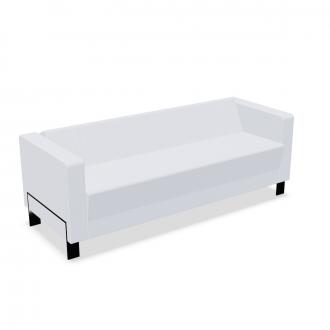 Gwarancja - nie krótsza niż 24 miesiąceGwarancja - nie krótsza niż 24 miesiąceDOSTAWA: CENTRUM NAUCZANIA JĘZYKÓW OBCYCH,   90-647 ŁÓDŹ, PLAC HALLERA 1BDOSTAWA: CENTRUM NAUCZANIA JĘZYKÓW OBCYCH,   90-647 ŁÓDŹ, PLAC HALLERA 1BPAKIET IIPAKIET IIPRZEDMIOT ZAMÓWIENIAPRZEDMIOT ZAMÓWIENIAPOZ. 1 – FOTEL OBROTOWYLICZBA (SZT.)POZ. 1 – FOTEL OBROTOWY1 Oparcie fotela tapicerowane z obydwu stron, mechanizm synchroniczny umożliwiający swobodne kołysania się, oparcie odchylające się synchronicznie z siedziskiem w stosunku 2:1kąt pochylenia oparcia 20 ° zsynchronizowany z siedziskiem 11 °,możliwość blokady siedziska i oparcia w 5 pozycjach, regulacja siły oporu oparcia za pomocą pokrętła, system zabezpieczający przed uderzeniem oparcia w plecy użytkownika ,regulacja wysokości siedziska za pomocą podnośnika pneumatycznego, podłokietniki 2D, ramię podłokietnika wykonane z polerowanego aluminium i czarnego tworzywa sztucznego z nakładką tapicerowaną, zagłówek stały tapicerowany, podstawa Ø 700 mm – pięcioramienna, z polerowanego aluminium, kółka samohamowane ,przystosowane  do powierzchni dywanowych lub twardych. Wymiary  ( +- 5 mm )     Kolory do potwierdzenia z bezpośrednim odbiorcą. Poniżej przykładowa wizualizacja. 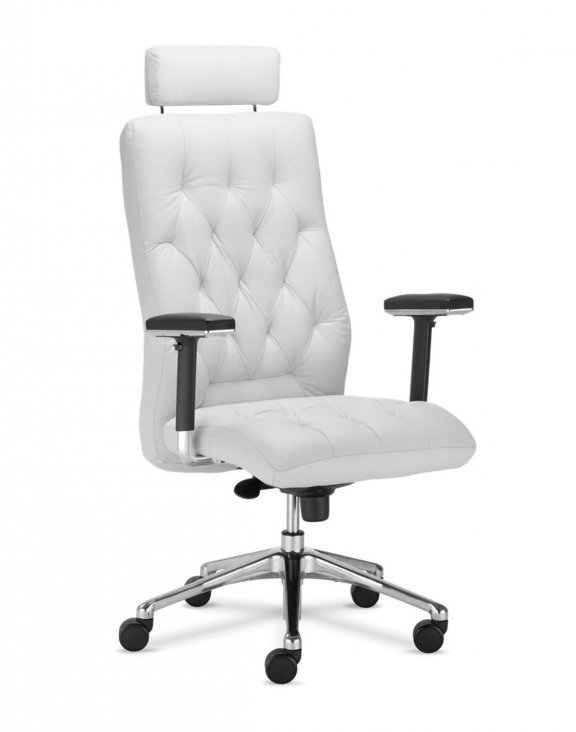 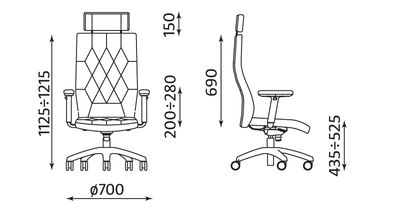  Oparcie fotela tapicerowane z obydwu stron, mechanizm synchroniczny umożliwiający swobodne kołysania się, oparcie odchylające się synchronicznie z siedziskiem w stosunku 2:1kąt pochylenia oparcia 20 ° zsynchronizowany z siedziskiem 11 °,możliwość blokady siedziska i oparcia w 5 pozycjach, regulacja siły oporu oparcia za pomocą pokrętła, system zabezpieczający przed uderzeniem oparcia w plecy użytkownika ,regulacja wysokości siedziska za pomocą podnośnika pneumatycznego, podłokietniki 2D, ramię podłokietnika wykonane z polerowanego aluminium i czarnego tworzywa sztucznego z nakładką tapicerowaną, zagłówek stały tapicerowany, podstawa Ø 700 mm – pięcioramienna, z polerowanego aluminium, kółka samohamowane ,przystosowane  do powierzchni dywanowych lub twardych. Wymiary  ( +- 5 mm )     Kolory do potwierdzenia z bezpośrednim odbiorcą. Poniżej przykładowa wizualizacja. Mechanizm pozwalający na regulację wysokości siedziska, regulację synchronicznego odchylania oparcia/siedziska z możliwością dostosowania sprężystości odchylenia oparcia do ciężaru siedzącego, funkcja wysuwu siedziska, pochylenia siedziska/oparcia, regulowane podparcie odcinka lędźwiowego. Siedzisko z maskownicą z tworzywa oraz wysokie oparcie - pianka poliuretanowa o gęstości nie mniej niż 80 kg/m3. Zagłówek z tworzywa, regulowany, tapicerowany. Fotel w całości tapicerowany tkaniną charakteryzującą się odpornością na ścieranie nie mniejszą niż 150.000 cykli Martindale, odpornością na piling nie mniej niż 5, posiadającą atest trudnozapalności. Podłokietniki regulowane góra-dół (zakres regulacji nie mniej niż 80 mm), z nakładką poliuretanową. Baza jezdna stabilna, pięcioramienna, wykonana z tworzywa sztucznego w kolorze czarnym (inaczej niż na zdjęciu). Kółka nierysujące powierzchni. Wymiary (+/-2 cm): wysokość całkowita regulowana w zakresie 123-147 cm, wysokość siedziska regulowana w zakresie – 49-60 cm, wysokość oparcia regulowana w zakresie – 57-63 cm, szerokość siedziska – 51 cm, szerokość oparcia – 44 cm. Kolorystka: dwukolorowy (inaczej niż na zdjęciu), do ustalenia z Zamawiającym na etapie realizacji. Wszystkie kolory do potwierdzenia z bezpośrednim odbiorcą Wymiary: ( +- 5 mm ). Poniżej przykładowa wizualizacja. 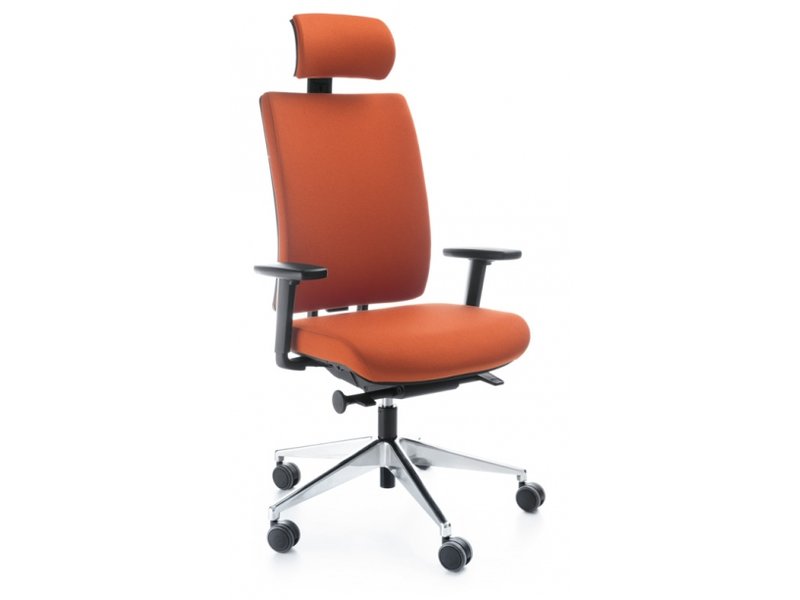 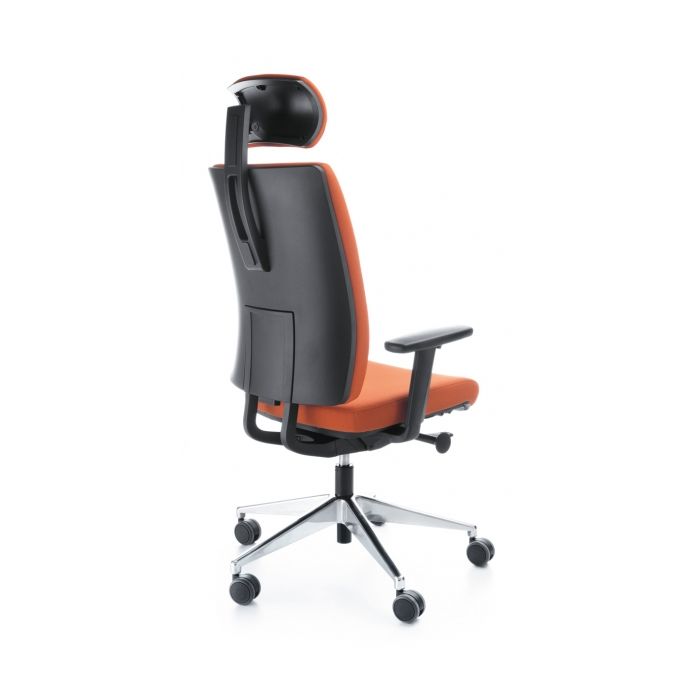 Mechanizm pozwalający na regulację wysokości siedziska, regulację synchronicznego odchylania oparcia/siedziska z możliwością dostosowania sprężystości odchylenia oparcia do ciężaru siedzącego, funkcja wysuwu siedziska, pochylenia siedziska/oparcia, regulowane podparcie odcinka lędźwiowego. Siedzisko z maskownicą z tworzywa oraz wysokie oparcie - pianka poliuretanowa o gęstości nie mniej niż 80 kg/m3. Zagłówek z tworzywa, regulowany, tapicerowany. Fotel w całości tapicerowany tkaniną charakteryzującą się odpornością na ścieranie nie mniejszą niż 150.000 cykli Martindale, odpornością na piling nie mniej niż 5, posiadającą atest trudnozapalności. Podłokietniki regulowane góra-dół (zakres regulacji nie mniej niż 80 mm), z nakładką poliuretanową. Baza jezdna stabilna, pięcioramienna, wykonana z tworzywa sztucznego w kolorze czarnym (inaczej niż na zdjęciu). Kółka nierysujące powierzchni. Wymiary (+/-2 cm): wysokość całkowita regulowana w zakresie 123-147 cm, wysokość siedziska regulowana w zakresie – 49-60 cm, wysokość oparcia regulowana w zakresie – 57-63 cm, szerokość siedziska – 51 cm, szerokość oparcia – 44 cm. Kolorystka: dwukolorowy (inaczej niż na zdjęciu), do ustalenia z Zamawiającym na etapie realizacji. Wszystkie kolory do potwierdzenia z bezpośrednim odbiorcą Wymiary: ( +- 5 mm ). Poniżej przykładowa wizualizacja. Gwarancja - nie krótsza niż 24 miesiąceGwarancja - nie krótsza niż 24 miesiąceDostawa: DZIAŁ ZAKUPÓW UM W ŁODZI, 90-136 ŁÓDŹ, ul. NARUTOWICZA 60Dostawa: DZIAŁ ZAKUPÓW UM W ŁODZI, 90-136 ŁÓDŹ, ul. NARUTOWICZA 60PAKIET IVPAKIET IVPRZEDMIOT ZAMÓWIENIAPRZEDMIOT ZAMÓWIENIAPOZ. 1 –KRZESŁA TAPICEROWANE Z PULPITEMLICZBA (SZT.)88Pulpit drewniany  ciemny. Miękkie, tapicerowane siedzisko i oparcie w kolorze ciemnoszarym, rama malowana proszkowo na kolor czarny. Zabezpieczające przed porysowaniem podłogi - dolne stopki.Pulpit dla praworęcznych.Kolory do potwierdzenia z bezpośrednim odbiorcą. Poniżej przykładowa wizualizacja.      Wymiary tolerancja - ( +- 3 mm ).Pulpit drewniany  ciemny. Miękkie, tapicerowane siedzisko i oparcie w kolorze ciemnoszarym, rama malowana proszkowo na kolor czarny. Zabezpieczające przed porysowaniem podłogi - dolne stopki.Pulpit dla praworęcznych.Kolory do potwierdzenia z bezpośrednim odbiorcą. Poniżej przykładowa wizualizacja.      Wymiary tolerancja - ( +- 3 mm ).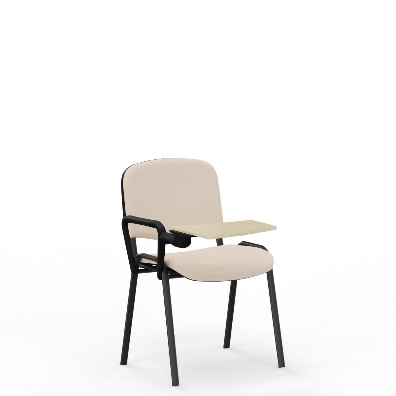 POZ. 2 – KRZESŁA TAPICEROWANE Z PULPITEMLICZBA (SZT.)22Pulpit drewniany  ciemny. Miękkie, tapicerowane siedzisko i oparcie w kolorze ciemnoszarym, rama malowana proszkowo na kolor czarny. Zabezpieczające przed porysowaniem podłogi - dolne stopki.Pulpit dla leworęcznych.Kolory do potwierdzenia z bezpośrednim odbiorcą. Poniżej przykładowa wizualizacja.      Wymiary tolerancja - ( +- 3 mm ).Pulpit drewniany  ciemny. Miękkie, tapicerowane siedzisko i oparcie w kolorze ciemnoszarym, rama malowana proszkowo na kolor czarny. Zabezpieczające przed porysowaniem podłogi - dolne stopki.Pulpit dla leworęcznych.Kolory do potwierdzenia z bezpośrednim odbiorcą. Poniżej przykładowa wizualizacja.      Wymiary tolerancja - ( +- 3 mm ).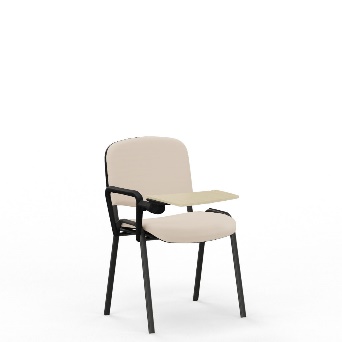 Gwarancja - nie krótsza niż 24 miesiąceGwarancja - nie krótsza niż 24 miesiąceDOSTAWA: BIURO DS.NIERUCHOMOŚCI , PL.HALLERA 1B P.19DOSTAWA: BIURO DS.NIERUCHOMOŚCI , PL.HALLERA 1B P.19wym.1600x1050x700/504 mm x h=760 mmBiurko wykonane na stelażu metalowym: dwie nogi w kształcie odwróconej litery L połączone łączyną z płyty melamionowanej 18 mm. Płyta/blat biurka o grubości 25 mm. Wąskie płaszczyzny zabezpieczane  okleiną PCV 2 mm.
Wysokość całkowita biurka z blatem 25 mm – 760 mm (regulacja na stopce + 30/35 mm).  Podstawa stelaża element łączący podstawę z górnym profilem stelaża wykonany w formie płaskiej kasety , wewnątrz „kasety”  zamykany na wcisk metalową, perforowaną blachą kanał służący do przeprowadzenia okablowania. Wymiary kanału kablowego: 125x30x660 mm. Kanał ma  posiadać w górnej i dolnej jego części przepust o wymiarach 30x125 mm pozwalający na przeprowadzenie wtyczki kabla zasilającego.
Blat i lotka biurka wykonane z płyty wiórowej dwustronnie melaminowanej nietoksycznej i bezzapachowej, oklejonej obrzeżem 2 mm ABS odpowiadającym kolorze płyty. Płyty oklejone klejami poliuretanowymi wodoodpornymi.Kolory do potwierdzenia z bezpośrednim odbiorcą. Poniżej przykładowa wizualizacja.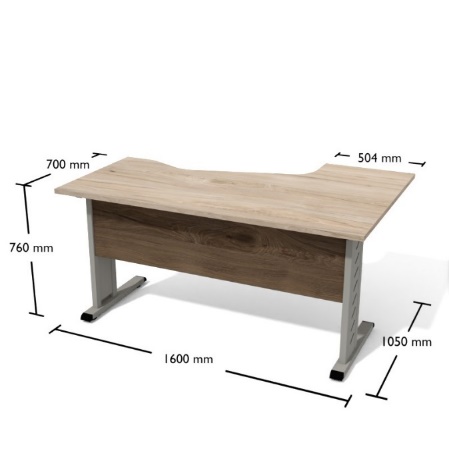 wym.1600x1050x700/504 mm x h=760 mmBiurko wykonane na stelażu metalowym: dwie nogi w kształcie odwróconej litery L połączone łączyną z płyty melamionowanej 18 mm. Płyta/blat biurka o grubości 25 mm. Wąskie płaszczyzny zabezpieczane  okleiną PCV 2 mm.
Wysokość całkowita biurka z blatem 25 mm – 760 mm (regulacja na stopce + 30/35 mm).  Podstawa stelaża element łączący podstawę z górnym profilem stelaża wykonany w formie płaskiej kasety , wewnątrz „kasety”  zamykany na wcisk metalową, perforowaną blachą kanał służący do przeprowadzenia okablowania. Wymiary kanału kablowego: 125x30x660 mm. Kanał ma  posiadać w górnej i dolnej jego części przepust o wymiarach 30x125 mm pozwalający na przeprowadzenie wtyczki kabla zasilającego.
Blat i lotka biurka wykonane z płyty wiórowej dwustronnie melaminowanej nietoksycznej i bezzapachowej, oklejonej obrzeżem 2 mm ABS odpowiadającym kolorze płyty. Płyty oklejone klejami poliuretanowymi wodoodpornymi.Kolory do potwierdzenia z bezpośrednim odbiorcą. Poniżej przykładowa wizualizacja.Kontener dostawny 4-ro szufladowy  wym. 430 x 504 x 760hKolory do potwierdzenia z bezpośrednim odbiorcą. Poniżej przykładowa wizualizacja.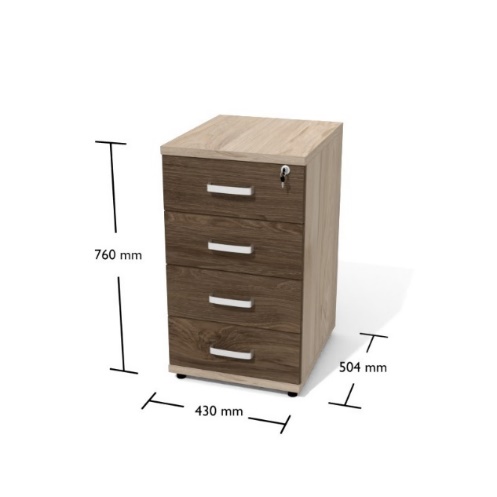 Kontener dostawny 4-ro szufladowy  wym. 430 x 504 x 760hKolory do potwierdzenia z bezpośrednim odbiorcą. Poniżej przykładowa wizualizacja.Szafa aktowa wysoka wym. 800 x 364 x 1842hRegał wysoki (1842 mm), drzwi wpuszczane, podział na półki - 5 przestrzeni  o wysokości segregatora, dodatkowe nawierty umożliwiające zmianę wysokości każdej półki w 5 położeniach.
Materiał -  płyta wiórowa dwustronnie melaminowana , nietoksyczna i bezzapachowa.
Korpus i półki: płyta grubości 18 mm, oklejone obrzeżem PCV/ABS grubości 2 mm.
Wieniec górny i dolny: płyta grubości 25 mm oklejona obrzeżem PCV/ABS grubości 2 mm front, 1 mm boki. Wieniec środkowy płyta grubości 18 mm. Plecy: płyta HDF jednostronnie melaminowana o grubości 3 mm. Drzwi wpuszczane, płyta grubości 18 mm, mocowane na zawiasach metalowych 110° stopni, oklejone obrzeżem PCV/ABS grubości 1 mm, zamykane zamkiem patentowym.
Regał osadzony na nóżkach meblowych wysokości 28 mm z możliwością regulacji od wewnątrz do 12 mm.
Kolory do potwierdzenia z bezpośrednim odbiorcą. Poniżej przykładowa wizualizacja.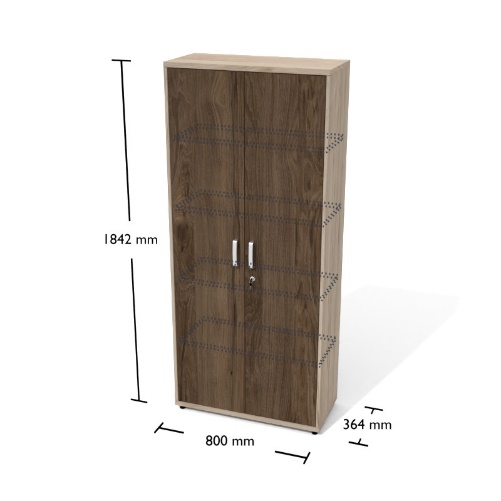 Szafa aktowa wysoka wym. 800 x 364 x 1842hRegał wysoki (1842 mm), drzwi wpuszczane, podział na półki - 5 przestrzeni  o wysokości segregatora, dodatkowe nawierty umożliwiające zmianę wysokości każdej półki w 5 położeniach.
Materiał -  płyta wiórowa dwustronnie melaminowana , nietoksyczna i bezzapachowa.
Korpus i półki: płyta grubości 18 mm, oklejone obrzeżem PCV/ABS grubości 2 mm.
Wieniec górny i dolny: płyta grubości 25 mm oklejona obrzeżem PCV/ABS grubości 2 mm front, 1 mm boki. Wieniec środkowy płyta grubości 18 mm. Plecy: płyta HDF jednostronnie melaminowana o grubości 3 mm. Drzwi wpuszczane, płyta grubości 18 mm, mocowane na zawiasach metalowych 110° stopni, oklejone obrzeżem PCV/ABS grubości 1 mm, zamykane zamkiem patentowym.
Regał osadzony na nóżkach meblowych wysokości 28 mm z możliwością regulacji od wewnątrz do 12 mm.
Kolory do potwierdzenia z bezpośrednim odbiorcą. Poniżej przykładowa wizualizacja.Nadstawka o wym.800 x 364 x 600hNadstawka regału, drzwi wpuszczane. Podzielona jest półkami na 2 przestrzenie , dodatkowe nawierty umożliwiają zmianę wysokości każdej półki w 5 położeniach. Materiał - płyta wiórowa dwustronnie melaminowana , nietoksyczna i bezzapachowa.
Korpus i półki: płyta grubości 18 mm, oklejone obrzeżem PCV/ABS grubości 2 mm.
Wieniec górny i dolny: płyta grubości 25 mm oklejona obrzeżem PCV/ABS grubości 2 mm front, 1 mm boki.
Drzwi: wpuszczane, płyta grubości 18 mm, mocowane na zawiasach metalowych 110° stopni, oklejone obrzeżem PCV/ABS grubości 1 mm, zamykane zamkiem patentowym.
Plecy: płyta HDF jednostronnie melaminowana o grubości 3 mm. HDF osadzone we wcześniej wyfrezowanych od strony wewnętrznej bokach nadstawki..Kolory do potwierdzenia z bezpośrednim odbiorcą. Poniżej przykładowa wizualizacja.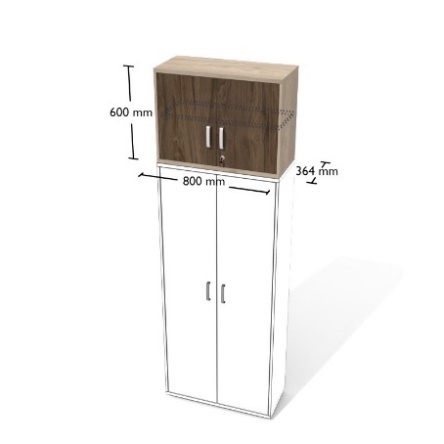 Nadstawka o wym.800 x 364 x 600hNadstawka regału, drzwi wpuszczane. Podzielona jest półkami na 2 przestrzenie , dodatkowe nawierty umożliwiają zmianę wysokości każdej półki w 5 położeniach. Materiał - płyta wiórowa dwustronnie melaminowana , nietoksyczna i bezzapachowa.
Korpus i półki: płyta grubości 18 mm, oklejone obrzeżem PCV/ABS grubości 2 mm.
Wieniec górny i dolny: płyta grubości 25 mm oklejona obrzeżem PCV/ABS grubości 2 mm front, 1 mm boki.
Drzwi: wpuszczane, płyta grubości 18 mm, mocowane na zawiasach metalowych 110° stopni, oklejone obrzeżem PCV/ABS grubości 1 mm, zamykane zamkiem patentowym.
Plecy: płyta HDF jednostronnie melaminowana o grubości 3 mm. HDF osadzone we wcześniej wyfrezowanych od strony wewnętrznej bokach nadstawki..Kolory do potwierdzenia z bezpośrednim odbiorcą. Poniżej przykładowa wizualizacja.Szafa aktowo- ubraniowa wym.800 x 604 x 1842h  Regał wysoki (1842 mm), drzwi wpuszczane, 2/3 drążek na wieszaki+1/3 półki, dodatkowe nawierty umożliwiające zmianę wysokości każdej półki w 5 położeniach. Materiał -  płyta wiórowa dwustronnie melaminowana , nietoksyczna i bezzapachowa. Korpus i półki: płyta grubości 18 mm, oklejone obrzeżem PCV/ABS grubości 2 mm.
Wieniec górny i dolny: płyta grubości 25 mm oklejona obrzeżem PCV/ABS grubości 2 mm front, 1 mm boki. Wieniec środkowy płyta grubości 18 mm. Plecy: płyta HDF jednostronnie melaminowana o grubości 3 mm. Drzwi wpuszczane, płyta grubości 18 mm, mocowane na zawiasach metalowych 110° stopni, oklejone obrzeżem PCV/ABS grubości 1 mm, zamykane zamkiem patentowym. Regał osadzony na nóżkach meblowych wysokości 28 mm z możliwością regulacji od wewnątrz do 12 mm.
Kolory do potwierdzenia z bezpośrednim odbiorcą. Poniżej przykładowa wizualizacja.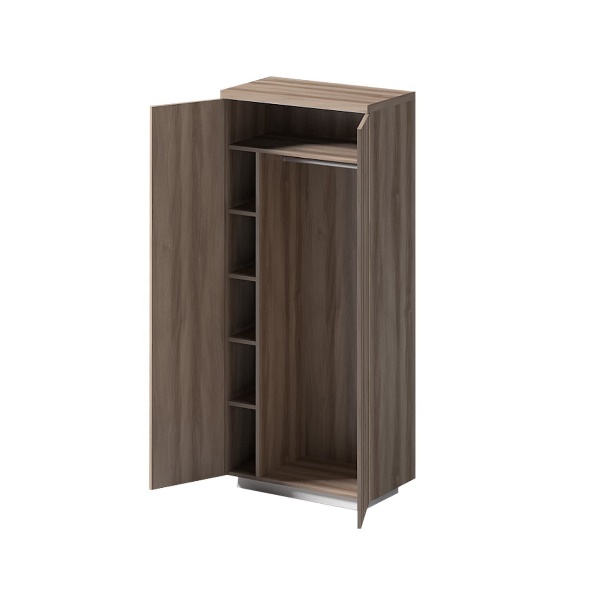 Szafa aktowo- ubraniowa wym.800 x 604 x 1842h  Regał wysoki (1842 mm), drzwi wpuszczane, 2/3 drążek na wieszaki+1/3 półki, dodatkowe nawierty umożliwiające zmianę wysokości każdej półki w 5 położeniach. Materiał -  płyta wiórowa dwustronnie melaminowana , nietoksyczna i bezzapachowa. Korpus i półki: płyta grubości 18 mm, oklejone obrzeżem PCV/ABS grubości 2 mm.
Wieniec górny i dolny: płyta grubości 25 mm oklejona obrzeżem PCV/ABS grubości 2 mm front, 1 mm boki. Wieniec środkowy płyta grubości 18 mm. Plecy: płyta HDF jednostronnie melaminowana o grubości 3 mm. Drzwi wpuszczane, płyta grubości 18 mm, mocowane na zawiasach metalowych 110° stopni, oklejone obrzeżem PCV/ABS grubości 1 mm, zamykane zamkiem patentowym. Regał osadzony na nóżkach meblowych wysokości 28 mm z możliwością regulacji od wewnątrz do 12 mm.
Kolory do potwierdzenia z bezpośrednim odbiorcą. Poniżej przykładowa wizualizacja.Nadstawka do szafy ubraniowo aktowej o wym.800 x 604 x 600hNadstawka regału, drzwi wpuszczane. Podzielona jest półkami na 2 przestrzenie , dodatkowe nawierty umożliwiają zmianę wysokości każdej półki w 5 położeniach. Materiał  - płyta wiórowa dwustronnie melaminowana , nietoksyczna i bezzapachowa.
Korpus i półki: płyta grubości 18 mm, oklejone obrzeżem PCV/ABS grubości 2 mm.
Wieniec górny i dolny: płyta grubości 25 mm oklejona obrzeżem PCV/ABS grubości 2 mm front, 1 mm boki.
Drzwi: wpuszczane, płyta grubości 18 mm, mocowane na zawiasach metalowych 110° stopni, oklejone obrzeżem PCV/ABS grubości 1 mm, zamykane zamkiem patentowym.
Plecy: płyta HDF jednostronnie melaminowana o grubości 3 mm. HDF osadzone we wcześniej wyfrezowanych od strony wewnętrznej bokach nadstawki..Kolory do potwierdzenia z bezpośrednim odbiorcą. Poniżej przykładowa wizualizacja.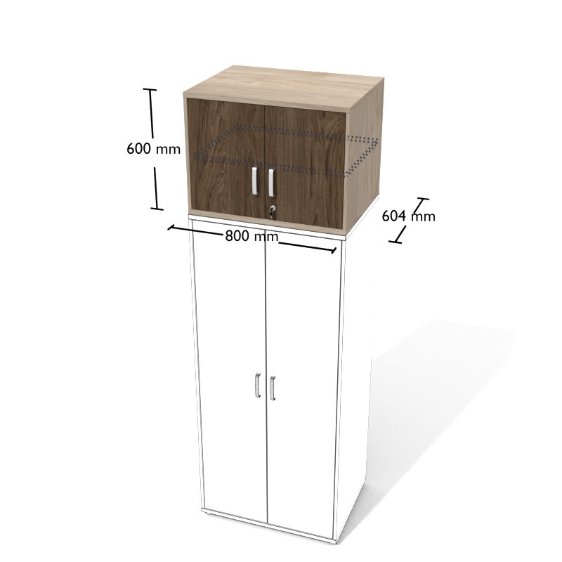 Nadstawka do szafy ubraniowo aktowej o wym.800 x 604 x 600hNadstawka regału, drzwi wpuszczane. Podzielona jest półkami na 2 przestrzenie , dodatkowe nawierty umożliwiają zmianę wysokości każdej półki w 5 położeniach. Materiał  - płyta wiórowa dwustronnie melaminowana , nietoksyczna i bezzapachowa.
Korpus i półki: płyta grubości 18 mm, oklejone obrzeżem PCV/ABS grubości 2 mm.
Wieniec górny i dolny: płyta grubości 25 mm oklejona obrzeżem PCV/ABS grubości 2 mm front, 1 mm boki.
Drzwi: wpuszczane, płyta grubości 18 mm, mocowane na zawiasach metalowych 110° stopni, oklejone obrzeżem PCV/ABS grubości 1 mm, zamykane zamkiem patentowym.
Plecy: płyta HDF jednostronnie melaminowana o grubości 3 mm. HDF osadzone we wcześniej wyfrezowanych od strony wewnętrznej bokach nadstawki..Kolory do potwierdzenia z bezpośrednim odbiorcą. Poniżej przykładowa wizualizacja.Szafa aktowa o wym. 800 x 364 x 760hRegał niski (760 mm), drzwi wpuszczane. Podzielony jest półkami na 2 przestrzenie  o wysokości segregatora, dodatkowe nawierty umożliwiają zmianę wysokości każdej półki w 5 położeniach. Materiał  - płyta wiórowa dwustronnie melaminowana , nietoksyczna i bezzapachowa. Korpus i półki: płyta grubości 18 mm, oklejone obrzeżem PCV/ABS grubości 2 mm.Wieniec górny i dolny: płyta grubości 25 mm oklejona obrzeżem PCV/ABS grubości 2mm front, 1 mm boki.Plecy: płyta HDF jednostronnie melaminowana o grubości 3 mm. HDF osadzone we wcześniej wyfrezowanych od strony wewnętrznej bokach regału.Drzwi: wpuszczane, płyta grubości 18 mm, mocowane na zawiasach metalowych 110° stopni, oklejone obrzeżem PCV/ABS grubości 1 mm, zamykane zamkiem patentowym. Regał osadzony jest na nóżkach meblowych wysokości 28 mm z możliwością regulacji od wewnątrz do 12mm. Kolory do potwierdzenia z bezpośrednim odbiorcą. Poniżej przykładowa wizualizacja.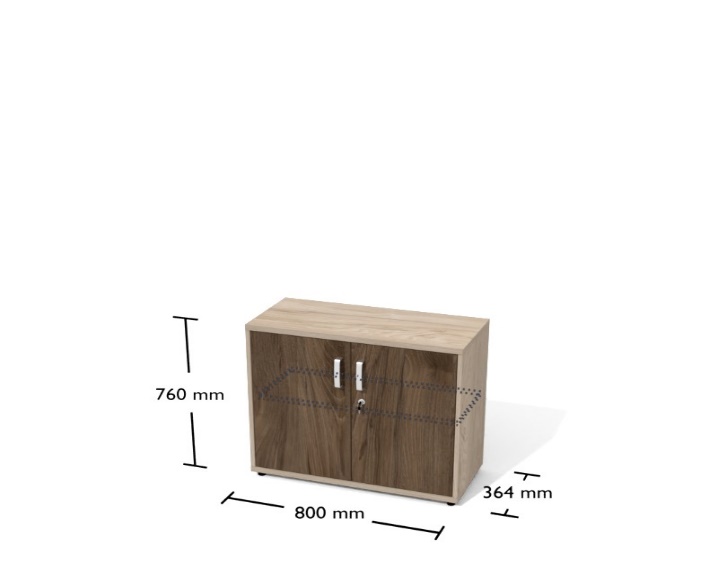 Szafa aktowa o wym. 800 x 364 x 760hRegał niski (760 mm), drzwi wpuszczane. Podzielony jest półkami na 2 przestrzenie  o wysokości segregatora, dodatkowe nawierty umożliwiają zmianę wysokości każdej półki w 5 położeniach. Materiał  - płyta wiórowa dwustronnie melaminowana , nietoksyczna i bezzapachowa. Korpus i półki: płyta grubości 18 mm, oklejone obrzeżem PCV/ABS grubości 2 mm.Wieniec górny i dolny: płyta grubości 25 mm oklejona obrzeżem PCV/ABS grubości 2mm front, 1 mm boki.Plecy: płyta HDF jednostronnie melaminowana o grubości 3 mm. HDF osadzone we wcześniej wyfrezowanych od strony wewnętrznej bokach regału.Drzwi: wpuszczane, płyta grubości 18 mm, mocowane na zawiasach metalowych 110° stopni, oklejone obrzeżem PCV/ABS grubości 1 mm, zamykane zamkiem patentowym. Regał osadzony jest na nóżkach meblowych wysokości 28 mm z możliwością regulacji od wewnątrz do 12mm. Kolory do potwierdzenia z bezpośrednim odbiorcą. Poniżej przykładowa wizualizacja.Szafa aktowa niska, o wym. 420 x 364 x 760hRegał niski (760 mm), wąski (420 mm), drzwi wpuszczane. Podzielony jest półkami na 2 przestrzenie o wysokości segregatora, dodatkowe nawierty umożliwiają zmianę wysokości każdej półki w 5 położeniach.Materiał -  pyta wiórowa dwustronnie melaminowana , nietoksyczna i bezzapachowa. Korpus i półki: płyta grubości 18 mm, oklejone obrzeżem PCV/ABS grubości 2 mm. Wieniec górny i dolny: płyta grubości 25 mm oklejona obrzeżem PCV/ABS grubości 2 mm front, 1 mm boki. Plecy: płyta HDF jednostronnie melaminowana o grubości 3 mm. HDF osadzone we wcześniej wyfrezowanych od strony wewnętrznej bokach regału. Drzwi: wpuszczane, płyta grubości 18 mm, mocowane na zawiasach metalowych 110° stopni, oklejone obrzeżem PCV/ABS grubości 1 mm, zamykane zamkiem patentowym.Regał osadzony jest na nóżkach meblowych wysokości 28 mm z możliwością regulacji od wewnątrz do 12 mm.Kolory do potwierdzenia z bezpośrednim odbiorcą. Poniżej przykładowa wizualizacja.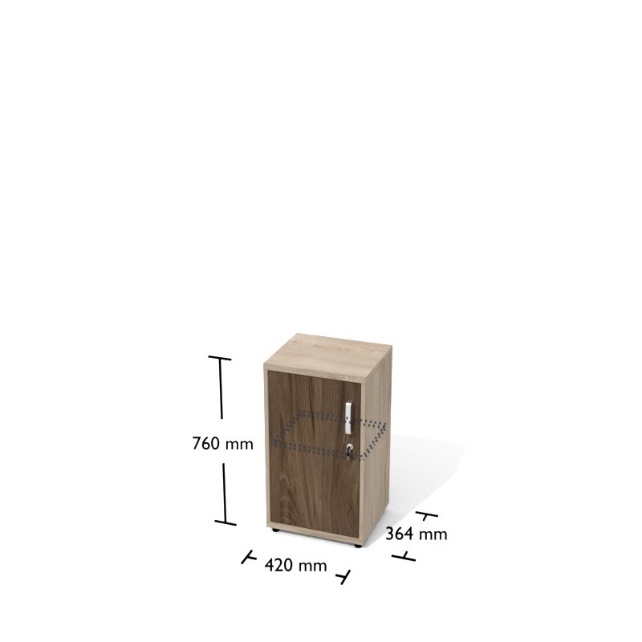 Szafa aktowa niska, o wym. 420 x 364 x 760hRegał niski (760 mm), wąski (420 mm), drzwi wpuszczane. Podzielony jest półkami na 2 przestrzenie o wysokości segregatora, dodatkowe nawierty umożliwiają zmianę wysokości każdej półki w 5 położeniach.Materiał -  pyta wiórowa dwustronnie melaminowana , nietoksyczna i bezzapachowa. Korpus i półki: płyta grubości 18 mm, oklejone obrzeżem PCV/ABS grubości 2 mm. Wieniec górny i dolny: płyta grubości 25 mm oklejona obrzeżem PCV/ABS grubości 2 mm front, 1 mm boki. Plecy: płyta HDF jednostronnie melaminowana o grubości 3 mm. HDF osadzone we wcześniej wyfrezowanych od strony wewnętrznej bokach regału. Drzwi: wpuszczane, płyta grubości 18 mm, mocowane na zawiasach metalowych 110° stopni, oklejone obrzeżem PCV/ABS grubości 1 mm, zamykane zamkiem patentowym.Regał osadzony jest na nóżkach meblowych wysokości 28 mm z możliwością regulacji od wewnątrz do 12 mm.Kolory do potwierdzenia z bezpośrednim odbiorcą. Poniżej przykładowa wizualizacja.Biurko/stół na okrągłych metalowych nogach o wym.1200 x 700 x 760hBiurko na stelażu ramowym nogi okrągłe Ø 50 mm, Blat o grubości 25 mm, nawisy pomiędzy nogami a blatem po 10 mm przód i tył oraz boki biurka. Nawis pomiędzy belką a blatem 32 mm przód i tył oraz boki biurka. Nogi z regulowaną stopą z czarnego tworzywa w zakresie do 80 mm wysokości. Elementy ramy łączone  za pomocą trójkątnego, stalowego elementu z ząbkowanymi wypustkami które wchodzą w otwory montażowe ramy. Materiał blatu - płyta wiórowa dwustronnie melaminowana, nietoksyczna i bezzapachowa, oklejona obrzeżem ABS 2 mm .Kolory do potwierdzenia z bezpośrednim odbiorcą. Poniżej przykładowa wizualizacja.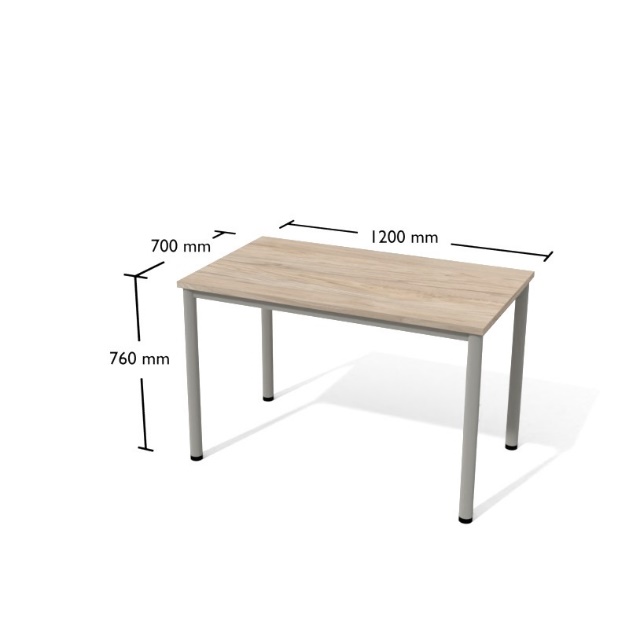 Biurko/stół na okrągłych metalowych nogach o wym.1200 x 700 x 760hBiurko na stelażu ramowym nogi okrągłe Ø 50 mm, Blat o grubości 25 mm, nawisy pomiędzy nogami a blatem po 10 mm przód i tył oraz boki biurka. Nawis pomiędzy belką a blatem 32 mm przód i tył oraz boki biurka. Nogi z regulowaną stopą z czarnego tworzywa w zakresie do 80 mm wysokości. Elementy ramy łączone  za pomocą trójkątnego, stalowego elementu z ząbkowanymi wypustkami które wchodzą w otwory montażowe ramy. Materiał blatu - płyta wiórowa dwustronnie melaminowana, nietoksyczna i bezzapachowa, oklejona obrzeżem ABS 2 mm .Kolory do potwierdzenia z bezpośrednim odbiorcą. Poniżej przykładowa wizualizacja.Biurko/stół na okrągłych metalowych nogach  o wym.800 x 700 x 760h           Biurko na stelażu ramowym nogi okrągłe Ø 50 mm,Blat o grubości 25 mm, nawisy pomiędzy nogami a blatem po 10 mm przód i tył oraz boki biurka. Nawis pomiędzy belką a blatem 32 mm przód i tył oraz boki biurka.
Nogi o regulowanej stopie z czarnego tworzywa w zakresie do 80 mm wysokości. Elementy ramy łączone są za pomocą trójkątnego, stalowego elementu z ząbkowanymi wypustkami które wchodzą w otwory montażowe ramy. Materiał  blatu - płyta wiórowa dwustronnie melaminowana , nietoksyczna i bezzapachowa, oklejona obrzeżem ABS 2 mm .Biurko/stół na okrągłych metalowych nogach  o wym.800 x 700 x 760h           Biurko na stelażu ramowym nogi okrągłe Ø 50 mm,Blat o grubości 25 mm, nawisy pomiędzy nogami a blatem po 10 mm przód i tył oraz boki biurka. Nawis pomiędzy belką a blatem 32 mm przód i tył oraz boki biurka.
Nogi o regulowanej stopie z czarnego tworzywa w zakresie do 80 mm wysokości. Elementy ramy łączone są za pomocą trójkątnego, stalowego elementu z ząbkowanymi wypustkami które wchodzą w otwory montażowe ramy. Materiał  blatu - płyta wiórowa dwustronnie melaminowana , nietoksyczna i bezzapachowa, oklejona obrzeżem ABS 2 mm .Gwarancja - nie krótsza niż 24 miesiąceGwarancja - nie krótsza niż 24 miesiąceDOSTAWA: DZIEKANAT  ODDZIAŁU NAUK BIOMEDYCZNYCH WYDZIAŁU LEKARSKIEGO 90-752 ŁÓDŹ, ul. ŻELIGOWSKIEGO 7/9DOSTAWA: DZIEKANAT  ODDZIAŁU NAUK BIOMEDYCZNYCH WYDZIAŁU LEKARSKIEGO 90-752 ŁÓDŹ, ul. ŻELIGOWSKIEGO 7/9Stolik z blatem ze szkła hartowanego mlecznego grubości 1 cm, stelaż malowany proszkowo, profil stalowy 3 x3 cm .  Wymiary stolika : 120x80x46h cmWszystkie kolory do potwierdzenia z bezpośrednim odbiorcą. Poniżej przykładowa wizualizacja.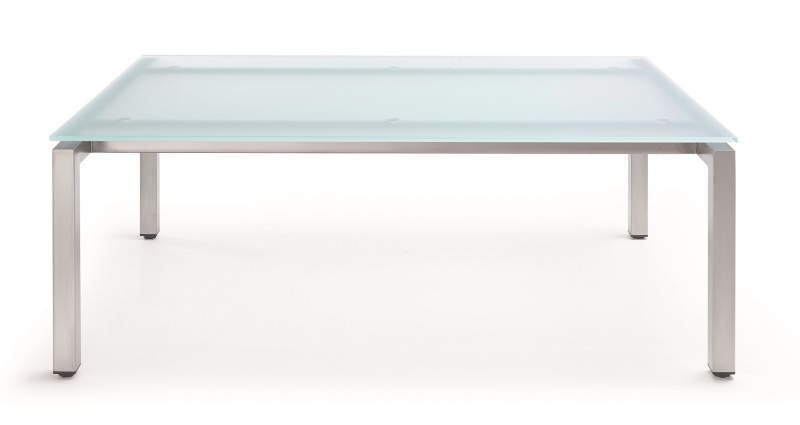 Wymiary (+/- 3cm)Stolik z blatem ze szkła hartowanego mlecznego grubości 1 cm, stelaż malowany proszkowo, profil stalowy 3 x3 cm .  Wymiary stolika : 120x80x46h cmWszystkie kolory do potwierdzenia z bezpośrednim odbiorcą. Poniżej przykładowa wizualizacja.Wymiary (+/- 3cm)Sofa 2 -osobowa na płozie chromowanej , tapicerka typu ekoskóra Wymiary sofy : 123x68x70h cmKolor do potwierdzenia z bezpośrednim odbiorcą. Poniżej przykładowa wizualizacja.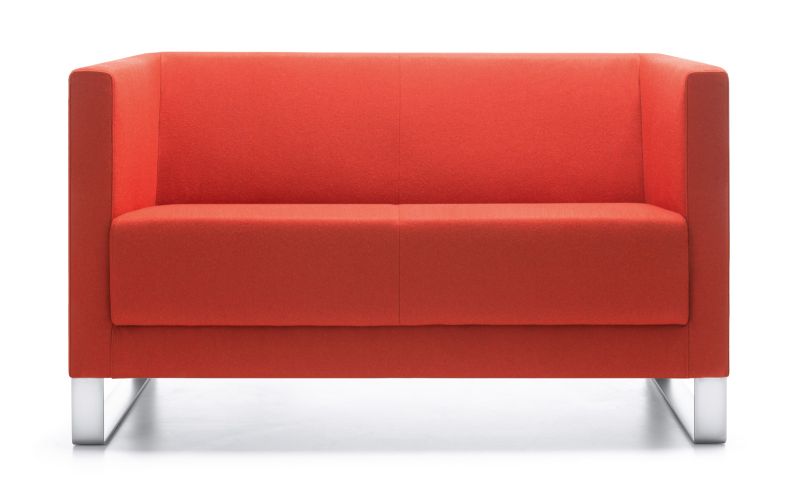 Wymiary (+/- 3cm)Krzesło składane, drewniane lakierowane z otworem w oparciu.Kolor do potwierdzenia z bezpośrednim odbiorcą. Poniżej przykładowa wizualizacja.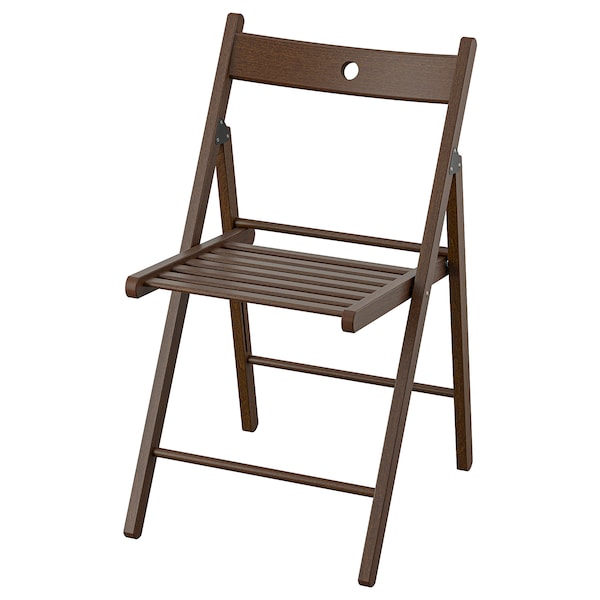 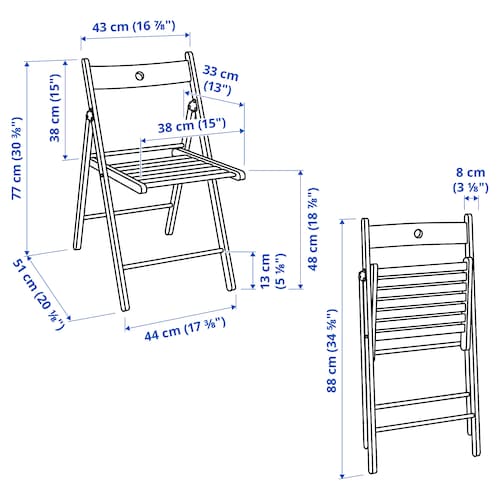 Przedmiot zamówienia musi być podpisany kwalifikowanym podpisem elektronicznym lub podpisem zaufanym lub podpisem osobistym.Sofa 2 -osobowa na płozie chromowanej , tapicerka typu ekoskóra Wymiary sofy : 123x68x70h cmKolor do potwierdzenia z bezpośrednim odbiorcą. Poniżej przykładowa wizualizacja.Wymiary (+/- 3cm)Krzesło składane, drewniane lakierowane z otworem w oparciu.Kolor do potwierdzenia z bezpośrednim odbiorcą. Poniżej przykładowa wizualizacja.Przedmiot zamówienia musi być podpisany kwalifikowanym podpisem elektronicznym lub podpisem zaufanym lub podpisem osobistym.